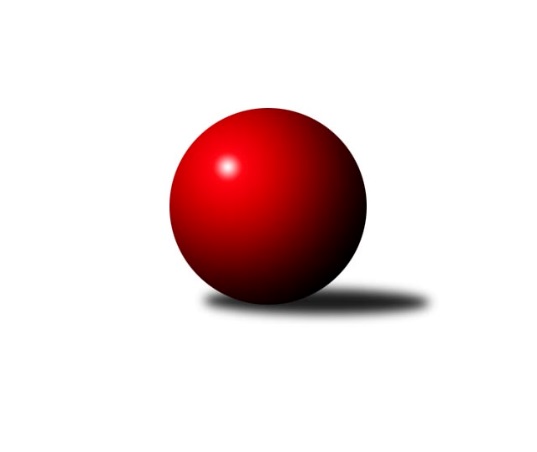 Č.6Ročník 2015/2016	16.7.2024 1. KLM 2015/2016Statistika 6. kolaTabulka družstev:		družstvo	záp	výh	rem	proh	skore	sety	průměr	body	plné	dorážka	chyby	1.	SKK Svijany  Vrchlabí	0	0	0	0	0.0 : 0.0 	(0.0 : 0.0)	0	0	0	0	0	2.	SKK Jičín	0	0	0	0	0.0 : 0.0 	(0.0 : 0.0)	0	0	0	0	0	3.	SKK Rokycany	0	0	0	0	0.0 : 0.0 	(0.0 : 0.0)	0	0	0	0	0	4.	TJ Červený Kostelec	0	0	0	0	0.0 : 0.0 	(0.0 : 0.0)	0	0	0	0	0	5.	Baník Stříbro Klokani	0	0	0	0	0.0 : 0.0 	(0.0 : 0.0)	0	0	0	0	0	6.	KK Slavoj Praha	0	0	0	0	0.0 : 0.0 	(0.0 : 0.0)	0	0	0	0	0	7.	TJ Sokol KARE Luhačovice˝A˝	0	0	0	0	0.0 : 0.0 	(0.0 : 0.0)	0	0	0	0	0	8.	KK Moravská Slávia Brno ˝A˝	0	0	0	0	0.0 : 0.0 	(0.0 : 0.0)	0	0	0	0	0	9.	TJ Valašské Meziříčí	0	0	0	0	0.0 : 0.0 	(0.0 : 0.0)	0	0	0	0	0	10.	KK PSJ Jihlava	0	0	0	0	0.0 : 0.0 	(0.0 : 0.0)	0	0	0	0	0	11.	TJ Sokol Husovice	0	0	0	0	0.0 : 0.0 	(0.0 : 0.0)	0	0	0	0	0	12.	HKK Olomouc ˝A˝	0	0	0	0	0.0 : 0.0 	(0.0 : 0.0)	0	0	0	0	0Tabulka doma:		družstvo	záp	výh	rem	proh	skore	sety	průměr	body	maximum	minimum	1.	SKK Svijany  Vrchlabí	0	0	0	0	0.0 : 0.0 	(0.0 : 0.0)	0	0	0	0	2.	SKK Jičín	0	0	0	0	0.0 : 0.0 	(0.0 : 0.0)	0	0	0	0	3.	SKK Rokycany	0	0	0	0	0.0 : 0.0 	(0.0 : 0.0)	0	0	0	0	4.	TJ Červený Kostelec	0	0	0	0	0.0 : 0.0 	(0.0 : 0.0)	0	0	0	0	5.	Baník Stříbro Klokani	0	0	0	0	0.0 : 0.0 	(0.0 : 0.0)	0	0	0	0	6.	KK Slavoj Praha	0	0	0	0	0.0 : 0.0 	(0.0 : 0.0)	0	0	0	0	7.	TJ Sokol KARE Luhačovice˝A˝	0	0	0	0	0.0 : 0.0 	(0.0 : 0.0)	0	0	0	0	8.	KK Moravská Slávia Brno ˝A˝	0	0	0	0	0.0 : 0.0 	(0.0 : 0.0)	0	0	0	0	9.	TJ Valašské Meziříčí	0	0	0	0	0.0 : 0.0 	(0.0 : 0.0)	0	0	0	0	10.	KK PSJ Jihlava	0	0	0	0	0.0 : 0.0 	(0.0 : 0.0)	0	0	0	0	11.	TJ Sokol Husovice	0	0	0	0	0.0 : 0.0 	(0.0 : 0.0)	0	0	0	0	12.	HKK Olomouc ˝A˝	0	0	0	0	0.0 : 0.0 	(0.0 : 0.0)	0	0	0	0Tabulka venku:		družstvo	záp	výh	rem	proh	skore	sety	průměr	body	maximum	minimum	1.	SKK Svijany  Vrchlabí	0	0	0	0	0.0 : 0.0 	(0.0 : 0.0)	0	0	0	0	2.	SKK Jičín	0	0	0	0	0.0 : 0.0 	(0.0 : 0.0)	0	0	0	0	3.	SKK Rokycany	0	0	0	0	0.0 : 0.0 	(0.0 : 0.0)	0	0	0	0	4.	TJ Červený Kostelec	0	0	0	0	0.0 : 0.0 	(0.0 : 0.0)	0	0	0	0	5.	Baník Stříbro Klokani	0	0	0	0	0.0 : 0.0 	(0.0 : 0.0)	0	0	0	0	6.	KK Slavoj Praha	0	0	0	0	0.0 : 0.0 	(0.0 : 0.0)	0	0	0	0	7.	TJ Sokol KARE Luhačovice˝A˝	0	0	0	0	0.0 : 0.0 	(0.0 : 0.0)	0	0	0	0	8.	KK Moravská Slávia Brno ˝A˝	0	0	0	0	0.0 : 0.0 	(0.0 : 0.0)	0	0	0	0	9.	TJ Valašské Meziříčí	0	0	0	0	0.0 : 0.0 	(0.0 : 0.0)	0	0	0	0	10.	KK PSJ Jihlava	0	0	0	0	0.0 : 0.0 	(0.0 : 0.0)	0	0	0	0	11.	TJ Sokol Husovice	0	0	0	0	0.0 : 0.0 	(0.0 : 0.0)	0	0	0	0	12.	HKK Olomouc ˝A˝	0	0	0	0	0.0 : 0.0 	(0.0 : 0.0)	0	0	0	0Tabulka podzimní části:		družstvo	záp	výh	rem	proh	skore	sety	průměr	body	doma	venku	1.	SKK Svijany  Vrchlabí	0	0	0	0	0.0 : 0.0 	(0.0 : 0.0)	0	0 	0 	0 	0 	0 	0 	0	2.	SKK Jičín	0	0	0	0	0.0 : 0.0 	(0.0 : 0.0)	0	0 	0 	0 	0 	0 	0 	0	3.	SKK Rokycany	0	0	0	0	0.0 : 0.0 	(0.0 : 0.0)	0	0 	0 	0 	0 	0 	0 	0	4.	TJ Červený Kostelec	0	0	0	0	0.0 : 0.0 	(0.0 : 0.0)	0	0 	0 	0 	0 	0 	0 	0	5.	Baník Stříbro Klokani	0	0	0	0	0.0 : 0.0 	(0.0 : 0.0)	0	0 	0 	0 	0 	0 	0 	0	6.	KK Slavoj Praha	0	0	0	0	0.0 : 0.0 	(0.0 : 0.0)	0	0 	0 	0 	0 	0 	0 	0	7.	TJ Sokol KARE Luhačovice˝A˝	0	0	0	0	0.0 : 0.0 	(0.0 : 0.0)	0	0 	0 	0 	0 	0 	0 	0	8.	KK Moravská Slávia Brno ˝A˝	0	0	0	0	0.0 : 0.0 	(0.0 : 0.0)	0	0 	0 	0 	0 	0 	0 	0	9.	TJ Valašské Meziříčí	0	0	0	0	0.0 : 0.0 	(0.0 : 0.0)	0	0 	0 	0 	0 	0 	0 	0	10.	KK PSJ Jihlava	0	0	0	0	0.0 : 0.0 	(0.0 : 0.0)	0	0 	0 	0 	0 	0 	0 	0	11.	TJ Sokol Husovice	0	0	0	0	0.0 : 0.0 	(0.0 : 0.0)	0	0 	0 	0 	0 	0 	0 	0	12.	HKK Olomouc ˝A˝	0	0	0	0	0.0 : 0.0 	(0.0 : 0.0)	0	0 	0 	0 	0 	0 	0 	0Tabulka jarní části:		družstvo	záp	výh	rem	proh	skore	sety	průměr	body	doma	venku	1.	SKK Svijany  Vrchlabí	0	0	0	0	0.0 : 0.0 	(0.0 : 0.0)	0	0 	0 	0 	0 	0 	0 	0 	2.	SKK Jičín	0	0	0	0	0.0 : 0.0 	(0.0 : 0.0)	0	0 	0 	0 	0 	0 	0 	0 	3.	SKK Rokycany	0	0	0	0	0.0 : 0.0 	(0.0 : 0.0)	0	0 	0 	0 	0 	0 	0 	0 	4.	TJ Červený Kostelec	0	0	0	0	0.0 : 0.0 	(0.0 : 0.0)	0	0 	0 	0 	0 	0 	0 	0 	5.	Baník Stříbro Klokani	0	0	0	0	0.0 : 0.0 	(0.0 : 0.0)	0	0 	0 	0 	0 	0 	0 	0 	6.	KK Slavoj Praha	0	0	0	0	0.0 : 0.0 	(0.0 : 0.0)	0	0 	0 	0 	0 	0 	0 	0 	7.	TJ Sokol KARE Luhačovice˝A˝	0	0	0	0	0.0 : 0.0 	(0.0 : 0.0)	0	0 	0 	0 	0 	0 	0 	0 	8.	KK Moravská Slávia Brno ˝A˝	0	0	0	0	0.0 : 0.0 	(0.0 : 0.0)	0	0 	0 	0 	0 	0 	0 	0 	9.	TJ Valašské Meziříčí	0	0	0	0	0.0 : 0.0 	(0.0 : 0.0)	0	0 	0 	0 	0 	0 	0 	0 	10.	KK PSJ Jihlava	0	0	0	0	0.0 : 0.0 	(0.0 : 0.0)	0	0 	0 	0 	0 	0 	0 	0 	11.	TJ Sokol Husovice	0	0	0	0	0.0 : 0.0 	(0.0 : 0.0)	0	0 	0 	0 	0 	0 	0 	0 	12.	HKK Olomouc ˝A˝	0	0	0	0	0.0 : 0.0 	(0.0 : 0.0)	0	0 	0 	0 	0 	0 	0 	0 Zisk bodů pro družstvo:		jméno hráče	družstvo	body	zápasy	v %	dílčí body	sety	v %	1.	Zdeněk Vymazal 	TJ Sokol Husovice 	6	/	6	(100%)	20	/	24	(83%)	2.	Radek Havran 	HKK Olomouc ˝A˝ 	6	/	6	(100%)	17	/	24	(71%)	3.	Jiří Axman ml. ml.	TJ Sokol Husovice 	5	/	5	(100%)	14	/	20	(70%)	4.	Pavel Honsa 	SKK Rokycany 	5	/	6	(83%)	20	/	24	(83%)	5.	Rostislav Gorecký 	TJ Sokol KARE Luhačovice˝A˝ 	5	/	6	(83%)	18.5	/	24	(77%)	6.	Václav Rychtařík ml.	KK PSJ Jihlava 	5	/	6	(83%)	18	/	24	(75%)	7.	Roman Pytlík 	SKK Rokycany 	5	/	6	(83%)	17.5	/	24	(73%)	8.	Jiří Baloun 	Baník Stříbro Klokani 	5	/	6	(83%)	16	/	24	(67%)	9.	Martin Vaněk 	HKK Olomouc ˝A˝ 	5	/	6	(83%)	16	/	24	(67%)	10.	Anton Stašák 	KK Slavoj Praha 	5	/	6	(83%)	16	/	24	(67%)	11.	Vojtěch Špelina 	SKK Rokycany 	5	/	6	(83%)	15	/	24	(63%)	12.	Zdeněk Gartus 	KK Slavoj Praha 	5	/	6	(83%)	15	/	24	(63%)	13.	Daniel Neumann 	TJ Červený Kostelec   	5	/	6	(83%)	12	/	24	(50%)	14.	Jiří Mrlík 	TJ Sokol KARE Luhačovice˝A˝ 	4	/	5	(80%)	15.5	/	20	(78%)	15.	Vladimír Výrek 	TJ Valašské Meziříčí 	4	/	5	(80%)	13	/	20	(65%)	16.	Zdeněk Říha 	SKK Svijany  Vrchlabí 	4	/	5	(80%)	12	/	20	(60%)	17.	Michal Pytlík 	SKK Rokycany 	4	/	6	(67%)	18	/	24	(75%)	18.	Tomáš Cabák 	TJ Valašské Meziříčí 	4	/	6	(67%)	15.5	/	24	(65%)	19.	Tomáš Valík 	KK PSJ Jihlava 	4	/	6	(67%)	15.5	/	24	(65%)	20.	Jan Bína 	SKK Jičín 	4	/	6	(67%)	14.5	/	24	(60%)	21.	Radek Polách 	TJ Sokol KARE Luhačovice˝A˝ 	4	/	6	(67%)	14	/	24	(58%)	22.	Michal Markus 	TJ Sokol KARE Luhačovice˝A˝ 	4	/	6	(67%)	13	/	24	(54%)	23.	David Junek 	Baník Stříbro Klokani 	4	/	6	(67%)	12	/	24	(50%)	24.	Libor Škoula 	TJ Sokol Husovice 	4	/	6	(67%)	12	/	24	(50%)	25.	David Kuděj 	KK Slavoj Praha 	4	/	6	(67%)	12	/	24	(50%)	26.	Robin Parkan 	KK PSJ Jihlava 	3	/	4	(75%)	11	/	16	(69%)	27.	Kamil Bartoš 	HKK Olomouc ˝A˝ 	3	/	5	(60%)	12.5	/	20	(63%)	28.	Jiří Vejvara 	SKK Svijany  Vrchlabí 	3	/	5	(60%)	12	/	20	(60%)	29.	Jiří Němec 	HKK Olomouc ˝A˝ 	3	/	5	(60%)	9.5	/	20	(48%)	30.	Martin Pejčoch 	Baník Stříbro Klokani 	3	/	5	(60%)	8.5	/	20	(43%)	31.	Štěpán Šreiber 	SKK Rokycany 	3	/	6	(50%)	14	/	24	(58%)	32.	Miroslav Milan 	KK Moravská Slávia Brno ˝A˝ 	3	/	6	(50%)	13	/	24	(54%)	33.	Evžen Valtr 	KK Slavoj Praha 	3	/	6	(50%)	13	/	24	(54%)	34.	Václav Mazur 	TJ Sokol Husovice 	3	/	6	(50%)	12.5	/	24	(52%)	35.	Ondřej Mrkos 	TJ Červený Kostelec   	3	/	6	(50%)	12.5	/	24	(52%)	36.	Stanislav Partl 	KK PSJ Jihlava 	3	/	6	(50%)	12	/	24	(50%)	37.	Lukáš Janko 	TJ Červený Kostelec   	3	/	6	(50%)	12	/	24	(50%)	38.	David Hobl 	SKK Svijany  Vrchlabí 	3	/	6	(50%)	10	/	24	(42%)	39.	Roman Straka 	SKK Svijany  Vrchlabí 	2.5	/	6	(42%)	13.5	/	24	(56%)	40.	Vlastimil Zeman ml. ml.	Baník Stříbro Klokani 	2.5	/	6	(42%)	9	/	24	(38%)	41.	Martin Mýl 	TJ Červený Kostelec   	2	/	2	(100%)	5.5	/	8	(69%)	42.	Jiří Radil 	TJ Sokol Husovice 	2	/	3	(67%)	6	/	12	(50%)	43.	Ladislav Beránek 	SKK Jičín 	2	/	3	(67%)	5.5	/	12	(46%)	44.	Tomáš Molek 	TJ Sokol KARE Luhačovice˝A˝ 	2	/	4	(50%)	9	/	16	(56%)	45.	Daniel Braun 	KK PSJ Jihlava 	2	/	4	(50%)	8	/	16	(50%)	46.	Dalibor Jandík 	TJ Valašské Meziříčí 	2	/	4	(50%)	7.5	/	16	(47%)	47.	Jiří Bartoníček 	SKK Svijany  Vrchlabí 	2	/	5	(40%)	11.5	/	20	(58%)	48.	Jiří Partl 	KK PSJ Jihlava 	2	/	5	(40%)	9	/	20	(45%)	49.	Jiří Drábek 	SKK Jičín 	2	/	5	(40%)	9	/	20	(45%)	50.	Petr Pavlík 	KK Slavoj Praha 	2	/	5	(40%)	9	/	20	(45%)	51.	Pavel Kaan 	SKK Jičín 	2	/	5	(40%)	9	/	20	(45%)	52.	Ondřej Topič 	TJ Valašské Meziříčí 	2	/	5	(40%)	9	/	20	(45%)	53.	Pavel Novák 	TJ Červený Kostelec   	2	/	5	(40%)	8	/	20	(40%)	54.	Karel Zubalík 	HKK Olomouc ˝A˝ 	2	/	5	(40%)	5	/	20	(25%)	55.	Jan Endršt 	SKK Rokycany 	2	/	6	(33%)	12.5	/	24	(52%)	56.	Josef Vejvara 	SKK Jičín 	2	/	6	(33%)	10.5	/	24	(44%)	57.	Milan Klika 	KK Moravská Slávia Brno ˝A˝ 	2	/	6	(33%)	8.5	/	24	(35%)	58.	Filip Lekeš 	TJ Sokol KARE Luhačovice˝A˝ 	2	/	6	(33%)	8	/	24	(33%)	59.	Dalibor Dvorník 	KK Moravská Slávia Brno ˝A˝ 	2	/	6	(33%)	5	/	24	(21%)	60.	Pavel Louda 	SKK Jičín 	1	/	1	(100%)	4	/	4	(100%)	61.	Tomaš Žižlavský 	TJ Sokol Husovice 	1	/	1	(100%)	3	/	4	(75%)	62.	Pavel Kubálek 	TJ Sokol KARE Luhačovice˝A˝ 	1	/	1	(100%)	2.5	/	4	(63%)	63.	Ondřej Němec 	KK Moravská Slávia Brno ˝A˝ 	1	/	1	(100%)	2	/	4	(50%)	64.	Vlado Žiško 	SKK Svijany  Vrchlabí 	1	/	2	(50%)	3	/	8	(38%)	65.	Jan Machálek ml. ml.	TJ Sokol Husovice 	1	/	3	(33%)	8	/	12	(67%)	66.	Lukáš Vik 	SKK Jičín 	1	/	3	(33%)	6	/	12	(50%)	67.	Josef Dvořák 	KK Slavoj Praha 	1	/	3	(33%)	5	/	12	(42%)	68.	Daniel Šefr 	TJ Valašské Meziříčí 	1	/	4	(25%)	6	/	16	(38%)	69.	Martin Vrbata 	Baník Stříbro Klokani 	1	/	4	(25%)	6	/	16	(38%)	70.	Jan Horn 	TJ Červený Kostelec   	1	/	5	(20%)	9	/	20	(45%)	71.	Marian Hošek 	HKK Olomouc ˝A˝ 	1	/	5	(20%)	7	/	20	(35%)	72.	Jaroslav Soukup 	SKK Jičín 	1	/	5	(20%)	7	/	20	(35%)	73.	David Volek 	TJ Valašské Meziříčí 	1	/	5	(20%)	7	/	20	(35%)	74.	Dalibor Tuček 	TJ Valašské Meziříčí 	1	/	5	(20%)	6	/	20	(30%)	75.	Pavel Antoš 	KK Moravská Slávia Brno ˝A˝ 	1	/	6	(17%)	11	/	24	(46%)	76.	Michal Rolf 	SKK Svijany  Vrchlabí 	1	/	6	(17%)	10	/	24	(42%)	77.	Radim Hostinský 	KK Moravská Slávia Brno ˝A˝ 	1	/	6	(17%)	6.5	/	24	(27%)	78.	Jiří Kudláček 	TJ Sokol KARE Luhačovice˝A˝ 	0	/	1	(0%)	1	/	4	(25%)	79.	Vlastimil Zeman st. 	Baník Stříbro Klokani 	0	/	1	(0%)	1	/	4	(25%)	80.	Pavel Maršík 	SKK Svijany  Vrchlabí 	0	/	1	(0%)	1	/	4	(25%)	81.	Daniel Bouda 	TJ Červený Kostelec   	0	/	1	(0%)	0	/	4	(0%)	82.	Stanislav Březina 	KK Slavoj Praha 	0	/	2	(0%)	3	/	8	(38%)	83.	Dušan Ryba 	TJ Sokol Husovice 	0	/	2	(0%)	2	/	8	(25%)	84.	Michal Šimek 	TJ Sokol Husovice 	0	/	2	(0%)	1	/	8	(13%)	85.	Martin Sitta 	HKK Olomouc ˝A˝ 	0	/	2	(0%)	1	/	8	(13%)	86.	Jiří Ouhel 	KK PSJ Jihlava 	0	/	3	(0%)	3	/	12	(25%)	87.	Štěpán Schuster 	TJ Červený Kostelec   	0	/	4	(0%)	5.5	/	16	(34%)	88.	Lukáš Doubrava 	Baník Stříbro Klokani 	0	/	5	(0%)	5	/	20	(25%)	89.	Zdeněk Vránek 	KK Moravská Slávia Brno ˝A˝ 	0	/	5	(0%)	3.5	/	20	(18%)Průměry na kuželnách:		kuželna	průměr	plné	dorážka	chyby	výkon na hráče	1.	Vrchlabí, 1-4	3634	2363	1270	13.2	(605.8)	2.	SKK Rokycany, 1-4	3522	2311	1211	11.8	(587.1)	3.	KK Slavia Praha, 1-4	3505	2263	1241	13.4	(584.3)	4.	Stříbro, 1-4	3497	2304	1193	14.2	(583.0)	5.	HKK Olomouc, 1-8	3481	2272	1208	14.3	(580.2)	6.	TJ Valašské Meziříčí, 1-4	3456	2253	1203	16.0	(576.1)	7.	SKK Jičín, 1-4	3453	2276	1177	17.6	(575.6)	8.	SKK Nachod, 1-4	3429	2269	1160	22.3	(571.5)	9.	TJ Sokol Husovice, 1-4	3428	2242	1186	14.0	(571.4)	10.	KK PSJ Jihlava, 1-4	3416	2248	1168	13.9	(569.5)	11.	TJ Sokol Luhačovice, 1-4	3367	2202	1164	17.5	(561.2)	12.	KK MS Brno, 1-4	3204	2121	1083	20.3	(534.1)Nejlepší výkony na kuželnách:Vrchlabí, 1-4SKK Svijany  Vrchlabí	3725	4. kolo	Roman Straka 	SKK Svijany  Vrchlabí	670	4. koloBaník Stříbro Klokani	3690	2. kolo	Jiří Bartoníček 	SKK Svijany  Vrchlabí	661	4. koloSKK Svijany  Vrchlabí	3663	6. kolo	David Hobl 	SKK Svijany  Vrchlabí	645	6. koloSKK Svijany  Vrchlabí	3641	2. kolo	Lukáš Janko 	TJ Červený Kostelec  	642	6. koloTJ Červený Kostelec  	3635	6. kolo	David Junek 	Baník Stříbro Klokani	639	2. koloKK Moravská Slávia Brno ˝A˝	3453	4. kolo	David Hobl 	SKK Svijany  Vrchlabí	638	2. kolo		. kolo	Roman Straka 	SKK Svijany  Vrchlabí	637	6. kolo		. kolo	Martin Vrbata 	Baník Stříbro Klokani	636	2. kolo		. kolo	Daniel Neumann 	TJ Červený Kostelec  	636	6. kolo		. kolo	David Hobl 	SKK Svijany  Vrchlabí	633	4. koloSKK Rokycany, 1-4SKK Rokycany	3687	6. kolo	Michal Pytlík 	SKK Rokycany	658	6. koloSKK Rokycany	3608	2. kolo	Rostislav Gorecký 	TJ Sokol KARE Luhačovice˝A˝	645	6. koloSKK Rokycany	3542	4. kolo	Zdeněk Vymazal 	TJ Sokol Husovice	626	4. koloTJ Sokol KARE Luhačovice˝A˝	3499	6. kolo	Vojtěch Špelina 	SKK Rokycany	618	2. koloKK PSJ Jihlava	3405	2. kolo	Václav Rychtařík ml.	KK PSJ Jihlava	616	2. koloTJ Sokol Husovice	3395	4. kolo	Tomáš Molek 	TJ Sokol KARE Luhačovice˝A˝	615	6. kolo		. kolo	Jan Endršt 	SKK Rokycany	615	6. kolo		. kolo	Pavel Honsa 	SKK Rokycany	612	4. kolo		. kolo	Roman Pytlík 	SKK Rokycany	610	2. kolo		. kolo	Roman Pytlík 	SKK Rokycany	608	6. koloKK Slavia Praha, 1-4KK Slavoj Praha	3605	4. kolo	David Kuděj 	KK Slavoj Praha	641	4. koloSKK Rokycany	3547	1. kolo	Roman Pytlík 	SKK Rokycany	636	1. koloKK PSJ Jihlava	3534	4. kolo	Václav Rychtařík ml.	KK PSJ Jihlava	635	4. koloKK Slavoj Praha	3512	6. kolo	Zdeněk Gartus 	KK Slavoj Praha	624	4. koloTJ Sokol Husovice	3507	6. kolo	Anton Stašák 	KK Slavoj Praha	622	4. koloKK Slavoj Praha	3454	1. kolo	Evžen Valtr 	KK Slavoj Praha	622	6. koloKK Slavoj Praha	3453	3. kolo	Zdeněk Gartus 	KK Slavoj Praha	615	1. koloTJ Valašské Meziříčí	3432	3. kolo	Zdeněk Gartus 	KK Slavoj Praha	613	3. kolo		. kolo	Jiří Axman ml. ml.	TJ Sokol Husovice	613	6. kolo		. kolo	Michal Pytlík 	SKK Rokycany	611	1. koloStříbro, 1-4SKK Rokycany	3568	3. kolo	Vlastimil Zeman ml. ml.	Baník Stříbro Klokani	635	3. koloKK Slavoj Praha	3533	5. kolo	Radek Havran 	HKK Olomouc ˝A˝	625	1. koloBaník Stříbro Klokani	3525	1. kolo	Vojtěch Špelina 	SKK Rokycany	624	3. koloHKK Olomouc ˝A˝	3478	1. kolo	Roman Pytlík 	SKK Rokycany	621	3. koloBaník Stříbro Klokani	3474	3. kolo	Lukáš Doubrava 	Baník Stříbro Klokani	613	1. koloBaník Stříbro Klokani	3409	5. kolo	Jiří Baloun 	Baník Stříbro Klokani	612	1. kolo		. kolo	Štěpán Šreiber 	SKK Rokycany	610	3. kolo		. kolo	Jiří Baloun 	Baník Stříbro Klokani	608	5. kolo		. kolo	Anton Stašák 	KK Slavoj Praha	608	5. kolo		. kolo	Zdeněk Gartus 	KK Slavoj Praha	607	5. koloHKK Olomouc, 1-8TJ Sokol Husovice	3511	2. kolo	Zdeněk Vymazal 	TJ Sokol Husovice	633	2. koloTJ Sokol KARE Luhačovice˝A˝	3487	4. kolo	Michal Markus 	TJ Sokol KARE Luhačovice˝A˝	606	4. koloHKK Olomouc ˝A˝	3484	4. kolo	Václav Mazur 	TJ Sokol Husovice	605	2. koloHKK Olomouc ˝A˝	3442	2. kolo	Radek Havran 	HKK Olomouc ˝A˝	604	4. kolo		. kolo	Jiří Němec 	HKK Olomouc ˝A˝	596	4. kolo		. kolo	Martin Vaněk 	HKK Olomouc ˝A˝	591	4. kolo		. kolo	Libor Škoula 	TJ Sokol Husovice	590	2. kolo		. kolo	Tomáš Molek 	TJ Sokol KARE Luhačovice˝A˝	589	4. kolo		. kolo	Martin Sitta 	HKK Olomouc ˝A˝	588	2. kolo		. kolo	Marian Hošek 	HKK Olomouc ˝A˝	587	4. koloTJ Valašské Meziříčí, 1-4TJ Valašské Meziříčí	3590	6. kolo	Tomáš Cabák 	TJ Valašské Meziříčí	626	4. koloTJ Valašské Meziříčí	3501	4. kolo	Martin Vaněk 	HKK Olomouc ˝A˝	624	6. koloTJ Červený Kostelec  	3464	4. kolo	Tomáš Cabák 	TJ Valašské Meziříčí	613	6. koloTJ Sokol KARE Luhačovice˝A˝	3457	2. kolo	Vladimír Výrek 	TJ Valašské Meziříčí	607	6. koloHKK Olomouc ˝A˝	3383	6. kolo	Radek Havran 	HKK Olomouc ˝A˝	602	6. koloTJ Valašské Meziříčí	3345	2. kolo	Dalibor Jandík 	TJ Valašské Meziříčí	601	6. kolo		. kolo	Ondřej Mrkos 	TJ Červený Kostelec  	600	4. kolo		. kolo	Rostislav Gorecký 	TJ Sokol KARE Luhačovice˝A˝	599	2. kolo		. kolo	David Volek 	TJ Valašské Meziříčí	597	6. kolo		. kolo	Daniel Neumann 	TJ Červený Kostelec  	596	4. koloSKK Jičín, 1-4SKK Jičín	3526	4. kolo	Jan Bína 	SKK Jičín	649	6. koloTJ Valašské Meziříčí	3478	1. kolo	Jan Bína 	SKK Jičín	644	4. koloSKK Jičín	3476	2. kolo	Zdeněk Gartus 	KK Slavoj Praha	634	2. koloSKK Jičín	3469	6. kolo	Dalibor Tuček 	TJ Valašské Meziříčí	633	1. koloSKK Jičín	3456	1. kolo	Jan Bína 	SKK Jičín	614	1. koloBaník Stříbro Klokani	3438	4. kolo	Jaroslav Soukup 	SKK Jičín	613	1. koloKK Slavoj Praha	3419	2. kolo	Josef Vejvara 	SKK Jičín	612	2. koloKK Moravská Slávia Brno ˝A˝	3369	6. kolo	Pavel Louda 	SKK Jičín	612	6. kolo		. kolo	Jan Bína 	SKK Jičín	607	2. kolo		. kolo	Pavel Kaan 	SKK Jičín	606	4. koloSKK Nachod, 1-4TJ Červený Kostelec  	3504	2. kolo	Lukáš Janko 	TJ Červený Kostelec  	620	2. koloHKK Olomouc ˝A˝	3427	5. kolo	Daniel Neumann 	TJ Červený Kostelec  	601	2. koloTJ Červený Kostelec  	3397	5. kolo	Ondřej Mrkos 	TJ Červený Kostelec  	594	5. koloKK Moravská Slávia Brno ˝A˝	3388	2. kolo	Radek Havran 	HKK Olomouc ˝A˝	585	5. kolo		. kolo	Kamil Bartoš 	HKK Olomouc ˝A˝	582	5. kolo		. kolo	Milan Klika 	KK Moravská Slávia Brno ˝A˝	582	2. kolo		. kolo	Pavel Novák 	TJ Červený Kostelec  	581	2. kolo		. kolo	Daniel Neumann 	TJ Červený Kostelec  	580	5. kolo		. kolo	Jiří Němec 	HKK Olomouc ˝A˝	579	5. kolo		. kolo	Martin Vaněk 	HKK Olomouc ˝A˝	578	5. koloTJ Sokol Husovice, 1-4TJ Sokol Husovice	3627	3. kolo	Zdeněk Vymazal 	TJ Sokol Husovice	623	3. koloTJ Sokol Husovice	3476	5. kolo	Zdeněk Vymazal 	TJ Sokol Husovice	622	5. koloTJ Sokol Husovice	3439	1. kolo	Jiří Axman ml. ml.	TJ Sokol Husovice	615	3. koloSKK Svijany  Vrchlabí	3437	3. kolo	Jan Machálek ml. ml.	TJ Sokol Husovice	611	1. koloSKK Jičín	3339	5. kolo	Václav Mazur 	TJ Sokol Husovice	606	3. koloTJ Červený Kostelec  	3253	1. kolo	Zdeněk Říha 	SKK Svijany  Vrchlabí	606	3. kolo		. kolo	Libor Škoula 	TJ Sokol Husovice	604	3. kolo		. kolo	Václav Mazur 	TJ Sokol Husovice	601	5. kolo		. kolo	Jiří Radil 	TJ Sokol Husovice	596	3. kolo		. kolo	Zdeněk Vymazal 	TJ Sokol Husovice	596	1. koloKK PSJ Jihlava, 1-4KK PSJ Jihlava	3597	6. kolo	Václav Rychtařík ml.	KK PSJ Jihlava	656	6. koloKK PSJ Jihlava	3497	5. kolo	Robin Parkan 	KK PSJ Jihlava	628	5. koloBaník Stříbro Klokani	3486	6. kolo	Vlastimil Zeman ml. ml.	Baník Stříbro Klokani	625	6. koloKK PSJ Jihlava	3436	3. kolo	Tomáš Valík 	KK PSJ Jihlava	605	1. koloKK PSJ Jihlava	3359	1. kolo	Stanislav Partl 	KK PSJ Jihlava	604	6. koloTJ Valašské Meziříčí	3340	5. kolo	Jiří Partl 	KK PSJ Jihlava	604	6. koloSKK Svijany  Vrchlabí	3338	1. kolo	Václav Rychtařík ml.	KK PSJ Jihlava	601	3. koloSKK Jičín	3282	3. kolo	Martin Pejčoch 	Baník Stříbro Klokani	598	6. kolo		. kolo	Jiří Vejvara 	SKK Svijany  Vrchlabí	596	1. kolo		. kolo	Václav Rychtařík ml.	KK PSJ Jihlava	596	5. koloTJ Sokol Luhačovice, 1-4TJ Sokol KARE Luhačovice˝A˝	3498	3. kolo	Jiří Mrlík 	TJ Sokol KARE Luhačovice˝A˝	616	5. koloTJ Sokol KARE Luhačovice˝A˝	3390	5. kolo	Michal Markus 	TJ Sokol KARE Luhačovice˝A˝	612	3. koloTJ Červený Kostelec  	3321	3. kolo	Radek Polách 	TJ Sokol KARE Luhačovice˝A˝	611	3. koloSKK Svijany  Vrchlabí	3259	5. kolo	Rostislav Gorecký 	TJ Sokol KARE Luhačovice˝A˝	603	3. kolo		. kolo	Rostislav Gorecký 	TJ Sokol KARE Luhačovice˝A˝	591	5. kolo		. kolo	Radek Polách 	TJ Sokol KARE Luhačovice˝A˝	579	5. kolo		. kolo	Zdeněk Říha 	SKK Svijany  Vrchlabí	575	5. kolo		. kolo	Ondřej Mrkos 	TJ Červený Kostelec  	567	3. kolo		. kolo	Pavel Novák 	TJ Červený Kostelec  	561	3. kolo		. kolo	Jiří Mrlík 	TJ Sokol KARE Luhačovice˝A˝	560	3. koloKK MS Brno, 1-4TJ Sokol KARE Luhačovice˝A˝	3341	1. kolo	Jiří Mrlík 	TJ Sokol KARE Luhačovice˝A˝	597	1. koloHKK Olomouc ˝A˝	3276	3. kolo	Rostislav Gorecký 	TJ Sokol KARE Luhačovice˝A˝	591	1. koloSKK Rokycany	3231	5. kolo	Roman Pytlík 	SKK Rokycany	570	5. koloKK Moravská Slávia Brno ˝A˝	3190	1. kolo	Miroslav Milan 	KK Moravská Slávia Brno ˝A˝	564	3. koloKK Moravská Slávia Brno ˝A˝	3113	3. kolo	Martin Vaněk 	HKK Olomouc ˝A˝	562	3. koloKK Moravská Slávia Brno ˝A˝	3078	5. kolo	Kamil Bartoš 	HKK Olomouc ˝A˝	555	3. kolo		. kolo	Karel Zubalík 	HKK Olomouc ˝A˝	554	3. kolo		. kolo	Milan Klika 	KK Moravská Slávia Brno ˝A˝	553	5. kolo		. kolo	Miroslav Milan 	KK Moravská Slávia Brno ˝A˝	553	1. kolo		. kolo	Radek Havran 	HKK Olomouc ˝A˝	552	3. koloČetnost výsledků:	8.0 : 0.0	1x	7.0 : 1.0	8x	6.0 : 2.0	8x	5.0 : 3.0	6x	4.0 : 4.0	1x	3.0 : 5.0	4x	2.5 : 5.5	1x	2.0 : 6.0	5x	1.0 : 7.0	2x